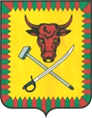 АДМИНИСТРАЦИЯ МУНИЦИПАЛЬНОГО РАЙОНА «ЧИТИНСКИЙ РАЙОН»ПОСТАНОВЛЕНИЕ11 января 2021 года										 № 3-НПАг. ЧитаОб отмене режима функционирования «Чрезвычайная ситуация» в с. СохондоВ соответствии с Федеральным законом от 21 декабря 1994 года № 68-ФЗ «О защите населения и территорий от чрезвычайных ситуаций природного и техногенного характера», руководствуясь ст. 8 Устава муниципального района «Читинский район», Положением о Читинском районном звене территориальной подсистемы единой государственной системы предупреждения и ликвидации чрезвычайных ситуаций Забайкальского края, и в связи со стабилизацией обстановки, устранением причин, послуживших основанием для введения режима чрезвычайной ситуации на территории с. Сохондо в связи с подтоплением, администрация муниципального района «Читинский район» постановляет:1. Отменить с 10.00 11 января 2021 года режим чрезвычайной ситуации, введенный постановлением администрации муниципального района «Читинский район» от 16 декабря 2020 года № 100 - НПА «О введении режим функционирования «Чрезвычайная ситуация» в с. Сохондо».2. Признать утратившим силу постановление администрации муниципального района «Читинский район» от 16 декабря 2020 года № 100 - НПА «О введении режим функционирования «Чрезвычайная ситуация» в с. Сохондо».3. Постановление опубликовать на официальном сайте администрации муниципального района «Читинский район».Врио главы муниципального района «Читинский район» 				В.А.Холмогоров